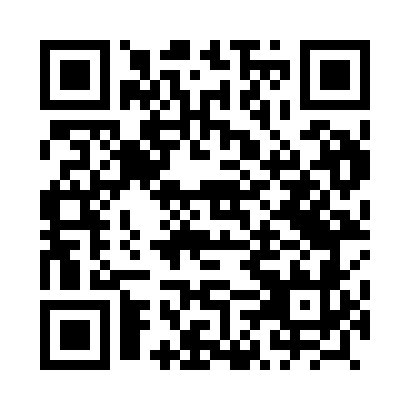 Prayer times for Dachow, PolandWed 1 May 2024 - Fri 31 May 2024High Latitude Method: Angle Based RulePrayer Calculation Method: Muslim World LeagueAsar Calculation Method: HanafiPrayer times provided by https://www.salahtimes.comDateDayFajrSunriseDhuhrAsrMaghribIsha1Wed2:575:2912:576:048:2510:462Thu2:535:2812:576:058:2610:493Fri2:495:2612:566:068:2810:534Sat2:455:2412:566:078:3010:565Sun2:435:2212:566:088:3111:006Mon2:425:2012:566:098:3311:027Tue2:415:1912:566:108:3511:038Wed2:415:1712:566:118:3611:049Thu2:405:1512:566:128:3811:0410Fri2:395:1312:566:138:4011:0511Sat2:395:1212:566:148:4111:0612Sun2:385:1012:566:158:4311:0613Mon2:375:0912:566:168:4411:0714Tue2:375:0712:566:178:4611:0815Wed2:365:0512:566:188:4711:0816Thu2:355:0412:566:198:4911:0917Fri2:355:0312:566:208:5011:1018Sat2:345:0112:566:208:5211:1019Sun2:345:0012:566:218:5311:1120Mon2:334:5812:566:228:5511:1221Tue2:334:5712:566:238:5611:1222Wed2:324:5612:566:248:5711:1323Thu2:324:5512:566:258:5911:1424Fri2:324:5412:576:259:0011:1425Sat2:314:5212:576:269:0211:1526Sun2:314:5112:576:279:0311:1627Mon2:304:5012:576:289:0411:1628Tue2:304:4912:576:289:0511:1729Wed2:304:4812:576:299:0611:1730Thu2:294:4712:576:309:0811:1831Fri2:294:4712:576:319:0911:18